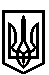 У К Р А Ї Н АМІСЦЕВЕ САМОВРЯДУВАННЯГНІЗДИЧІВСЬКА СЕЛИЩНА РАДАЖидачівського району Львівської областіПРОЄКТР І Ш Е Н Н ЯПро встановлення ставок акцизного збору на 2022 рікНа виконання вимог Податкового кодексу України, керуючися статтею 144 Конституції України, пунктом 24 частини 1 статті 26, статтею 59 Закону України „Про місцеве самоврядування в Україні”, Гніздичівська селищна радаВИРІШИЛА: 1.Установитиставку акцизного податку з реалізації суб’єктами   господарювання роздрібної торгівлі підакцизних товарів в розмірі 5% .2. Оприлюднити це рішення, на офіційному сайті  Гніздичівської селищної ради та повідомити Жидачівську ДПІ ГУ ДПС у Львівській області про прийняте рішення.3.Рішення набирає чинності  01 січня 2022 року.4.Контроль за виконанням даного рішення покласти на комісію з питань бюджету, фінансів та планування соціально-економічного розвитку (Г.Я. Шиян).Селищний голова						Ігор МАТКІВСЬКИЙ